Zadanie 1.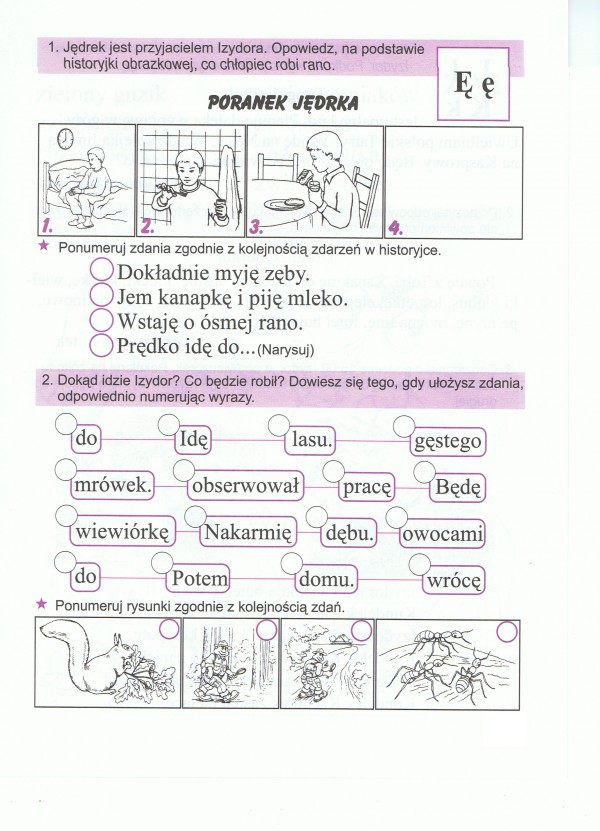 Zadanie 2. 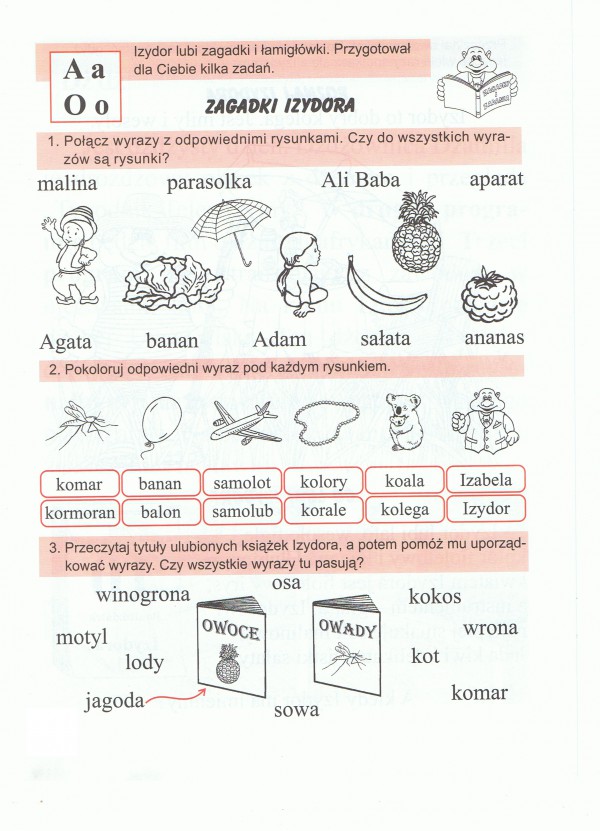 